IMPLEMENTASI PEMBELAJARAN KARAKTER AKHLAK SANTRI MENURUT IMAM GHOZALI DALAM KITAB BIDAYATUL HIDAYAH DI PONDOK PESANTREN AL FALAH DESA TUK KEDAWUNG CIREBONSKRIPSIOLEH :MiftakhudiniNPM.170108947NIRM. 2017.4.008.0101.1.006165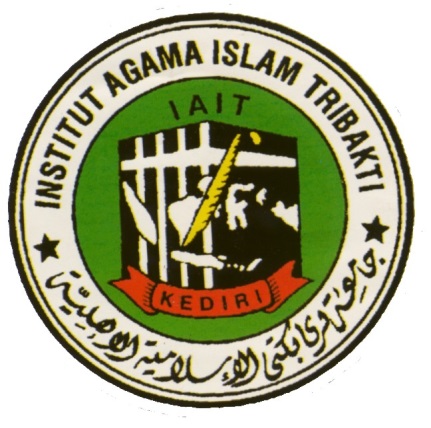 INSTITUT AGAMA ISLAM TRIBAKTI (IAIT) KEDIRIFAKULTAS  TARBIYAH PROGRAM STUDI PENDIDIKAN AGAMA ISLAM  2022IMPLEMENTASI PEMBELAJARAN KARAKTER AKHLAK SANTRI MENURUT IMAM GHOZALI DALAM KITAB BIDAYATUL HIDAYAH DI PONDOK PESANTREN AL FALAH DESA TUK KEDAWUNG CIREBONSKRIPSIDiajukan Kepada Institut Agama Islam Tribakti (IAIT)) KediriUntuk memenuhi salah satu persyaratan dalam menyelesaikan program Sarjana Pendidikan Islam  OLEH :MiftakhudiniNPM.170108947NIRM. 2017.4.008.0101.1.006165INSTITUT AGAMA ISLAM TRIBAKTI (IAIT) KEDIRIFAKULTAS  TARBIYAH PROGRAM STUDI PENDIDIKAN AGAMA ISLAM  2022PERSETUJUAN PEMBIMBINGIMPLEMENTASI PEMBELAJARAN KARAKTER AKHLAK SANTRI MENURUT IMAM GHOZALI DALAM KITAB BIDAYATUL HIDAYAH DI PONDOK PESANTREN AL FALAH DESA TUK KEDAWUNG CIREBON OLEH :MiftakhudiniNPM.170108947NIRM. 2017.4.008.0101.1.006165Skripsi ini telah diperiksa dan disetujui untuk di uji Kediri, ....,............2022Pembimbing (Syafik Ubaidila, M.Pd.I )2128077901PENGESAHAN SKRIPSIIMPLEMENTASI PEMBELAJARAN KARAKTER AKHLAK SANTRI MENURUT IMAM GHOZALI DALAM KITAB BIDAYATUL HIDAYAH DI PONDOK PESANTREN AL FALAH DESA TUK KEDAWUNG CIREBONMiftakhudiniNPM.170108947NIRM. 2017.4.008.0101.1.006165Telah Dimunaqasahkan Didepan Sidang Munaqasah Institut Agama Islam Tribakti (IAIT) Kediri Pada Tanggal.....,............... 2022Ketua,					Sekretaris,Syafik Ubaidillah, M.Pd.I.		Wuni Arum Sekar Sari, M.Pd.		    	  2128077901				2114059306Tim Penguji,Penguji UtamaDrs. H. Muslimin, M.Pd.I.2115096201 				(...................................................)Penguji ISyafik Ubaidillah, M.Pd.I					       2128077901				(...................................................)Penguji IIWuni Arum Sekar Sari, M.Pd		                                          2114059306				(...................................................)Kediri,....,...........2022  Dekan Fakultas Tarbiyah(Arif Khoiruddin, S.Sos.I, M.Pd.)2128028401MOTTOعَنْ أَبِي هُرَيرة قَالَ: قَالَ رسولُ اللَّهِ صَلَّى اللَّهُ عَلَيْهِ وَسَلَّمَ: "إِنَّمَا بُعِثتُ لِأُتَمِّمَ صَالِحَ الْأَخْلَاقArtinya : dari Abu Hurairoh yang mengatakan bahwa  Rasululloh saw pernah bersabda: sesungguhnya aku di utus hanyalah untuk menyempurnakan akhlak baik. H.R. Baihaqi.PERSEMBAHANDengan segala kekurangan dan kelemahan, hamba sungkurkan jiwa raga ini kehadiratMu ya RobbyDengan kerendahan dan ketulusan hati serta berharap ridloMu aku persembahkan karya ini untuk orang-orang yang berarti dan selalu memberi arti dalam hidupkuKedua orang tua tercinta yang penuh kasih sayang selalu mendoakan dan memberikan dukungan untuk menggapai cita-citaBapak Ibu Dosen IAIT Kediri, khususnya dosen pembimbing yang telah banyak membimbing dalam menyelesaikan skripsi iniKakak-adik yang senantiasa memberikan sprit dan motifasi lebihSeluruh keluarga dan saudara-saudara kami yang senantiasa mendukung baik dalam keadaan suka maupun duka, Pengasuh Pondok Pesantren Al-Falah Desan Tuk Kedawung Cirebon yang memberikan izin penelitian iniTeman-temanku seperjuangan di IAIT Kediri tercintaKATA PENGANTAR				BismillaahirrahmanirrohimPuji syukur kita panjatkan  kepada Allah SWT, karena dengan rahmat-Nya skripsi yang berjudul “Implementasi Pembelajaran Karakter Akhlak Santri Menurut Imam Ghozali Dalam Kitab Bidayatul Hidayah Di Pondok Pesantren Al Falah Desa Tuk Kedawung Cirebon” dapat diselesaikan.Peneliti sangat menyadari bahwa skripsi ini dapat diselesaikan berkat bantuan dan motivasi dari berbagai pihak. Untuk itu dalam kesempatan ini Peneliti menyampaikan ucapan terima kasih yang setulusnya kepada pihak-pihak terkait yang telah membantu, terutama kepada :Bpk. Dr. KH. Reza Ahmad Zahid, Lc.MA, M.Pd. Selaku Rektor IAIT Kediri Bpk. Arif Khoiruddin, S.Sos.I, M. Pd.I., Selaku Dekan Fakultas Tarbiyah IAIT Kediri.Bpk. Syafik Ubaidila, M.Pd.I, selaku Dosen Pembimbing yang telah membimbing kami dengan penuh kesabaran.Pengasuh Pondok Pesantren Al-Falah Desa Tuk Kedawung Cirebon yang telah memberi izin Penelitian di pondoknyaPihak-pihak lain yang namanya tidak disebutkan.Akhirnya, kami mengharapkan kritik dan saran yang bersifat Konstruktif untuk menyempurnakan laporan ini. Harapan kami semoga laporan Penelitian ini bermanfaat. Kediri, 30 Juni 2022PenelitiDAFTAR ISIHalamanHALAMAN JUDUL		iHALAMAN JUDUL		iiHALAMAN PERSETUJUAN		iiiHALAMAN PENGESAHAN		ivHALAMAN MOTTO 		vHALAMAN PERSEMBAHAN 		viKATA PENGANTAR		viiDAFTAR ISI		viiiDAFTAR LAMPIRAN 		xABSTRAK 		xiPEDOMAN TRANSLITERASI		xiiBAB I :PENDAHULUANKonteks Penelitian		1Fokus Penelitian 		4Tujuan Penelitian		4Kegunaan Hasil Penelitian		5Definisi Operasional		6Penelitian Terdahulu		9Sistematika Penulisan 		12BAB II :KAJIAN PUSTAKAKonsep Pembelajaran KArakter		14Konsep Akhlak		25BAB III:METODE PENELITIANJenis dan Pendekatan Penelitian		37Kehadiran Peneliti		38Lokasi Penelitian		38Sumber Data 		38Prosedur Pengumpulan Data 		39Teknik Analisis Data 		41Pengecekan Keabsahan Data 		41Tahap-tahap Penelitian 		41BAB IV : PAPARAN HASIL PENELITIAN DAN PEMBAHASANSetting Penelitian 		43Paparan data dan temuan penelitian 		47Pembahasan 		60BAB V :PENUTUPKesimpulan		70Saran 		70Daftar Pustaka		71Lampiran		73Riwayat Hidup 		74Halaman Pernyataan 		75Lampiran 		76ABSTRAKMiftakhudini. 2022: Implementasi Pembelajaran Karakter Akhlak Santri Menurut Imam Ghozali Dalam Kitab Bidayatul Hidayah Di Pondok Pesantren Al Falah Desa Tuk Kedawung Cirebon. Pendidikan Agama Islam, Tarbiyah, IAIT Kediri, Dosen Pembimbing Bpk. Syafik Ubaidila, M.Pd.I Kata kunci: Implementasi Pembelajaran Akhlak, Pemikiran Imam Ghozali.Manusia adalah makhluk sosial sudah menjadi kodrat saling ketergantungan antara sesama, hal ini yang menjadikan antara yang satu dengan yang lain saling berkaitan dan saling berinteraksi alangkah indahnya  apabila pergaulan antara manusia di dasari oleh tatanan bermasyarakat dengan budi pekerti yang (akhlak yang baik), Akhlak baik akan menjadikan pribadi yang santun hal ini akan membawa pada hidayah dari Allah SWT. Barang siapa yang tidak punya akhlak yang baik, maka dipertanyakan akan keimanan seseorang. Kitab Bidayatul Hidayah merupakan satu diantara karya karya besar, yaitu oleh Imam al Ghozali yang di dalamnya termuat membahas tentang seputar proses awal seorang hamba mendapat hidayah dari Allah SWT. dan menjelaskan tentang etika dalam berusaha mendekatkan diri pada sang Maha Pencipta  dengan tata cara adab yang benar.Berdasarkan uraian di atas, maka yang menjadi fokus penelitian dalam penelitian ini adalah sebagai berikut: (1) Bagaimana konsep pembelajaran karakter akhlak santri menurut Imam al Ghozali dalam Kitab Bidayatul Hidayah di Pondok Pesantren Al-Falah Desa Tuk Kedawung Cirebon? (2) Bagaimana praktek pembelajaran karakter akhlaq santri menurut Imam Ghozali dalam Kitab Bidayatul Hidayah di Pondok Pesantren Al-Falah Desa Tuk Kedawung Cirebon? Pendekatan penelitian dalam skripsi ini adalah kualitatif, yaitu suatu pendekatan penelitian tentang riset yang bersifat deskriptif dan cenderumg menggunakan analisis, dalam penelitian jenis ini lebih menonjolkan perspektif subjek.. Adapun data yang dibutuhkan dalam penelitian ini adalah data yang bersumber dari dokumen Pondok Pesantren Al-Falah Desa Tuk CirebonHasil dari penelitian ini menunjukan bahwa, 1) Konsep pembelajaran karakter akhlak santri menurut Imam al Ghozali dalam Kitab Bidayatul Hidayah di Pondok Pesantren Al-Falah Desa Tuk Kedawung Cirebon dengan beberapa cara diantaranya : Pertama, Konsep memiliki niat yang baik, kedua konsep pembelajaran mengawali hari dengan mengingat kepada Allah, ketiga konsep pembelajaran meninggalkan maksiat. 2) Adapun Praktek pembelajaran karakter akhlaq santri menurut Imam Ghozali dalam Kitab Bidayatul Hidayah di Pondok Pesantren Al-Falah Desa Tuk Kedawung Cirebon melalui beberapa prakter diantaranya pertama praktek akhlak saat bermunajat, akhlak kepada guru, akhlak kepada orag tua dan akhlak saat bersosial